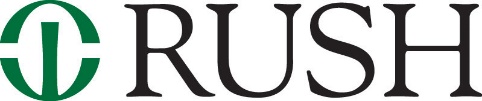 Recording AgreementI hereby authorize Rush University Medical Center, its agents and/or employees to make a recording of my voice, image, or likeness in any media whatsoever, including but not limited to photographs, videotape(s), audiotape(s), or any electronic or digital medium.I understand that the recording(s) may be used for research, diagnostic, therapeutic, educational, or public relations purposes.I further understand that I have the right to withdraw my consent to a recording being made at any time before the recording is made and for the use of such recording within a reasonable period of time before the recording is used for any of the permissible purposes.Presentation TitleToday’s Date
Electronic Signature